      ( ready to use )    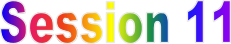 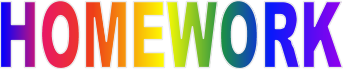 3/16/2018Session 11 Android Studio  Presentation is now posted in   https://drive.google.com/drive/u/1/folders/183DhG115u7O20uSwqNxlg01_hB54bbTI2 . Please go through Interview Questions and answer #   85-89https://drive.google.com/drive/u/1/folders/1mnAgnqWC8CmcI-tn-mnOMjcCgTBbCMfv3. Please go through entries - #  6061-#5995  ( ignore the bugs that are in grey columns #  in our main table)Enter your results into our Main Table : https://docs.google.com/spreadsheets/u/1/d/1KUzHf1IFYowzrWQ_0FML1iDf37IsRgOrSRDp2D69GBw/edit?usp=drive_web&ouid=107325977683124671283Open - if you are able to reproduce itU/R - if you are unable to reproduce itN/A- if you are unable to follow exact steps to reproduce this bugAs a reminder:Link to Bugzilla , Lomotif Project  (  DO NOT FILE ANY BUGS)http://bugzilla.portnov.com/login: lomotif_jan3@portnov.com    ( case sensitive)password: welcome010317    ( case sensitive)( AGAIN :  DO NOT FILE ANY BUGS  UNTIL WE ARE DONE WITH REGRESSION TEST)4. Review your BulletPoints and describe Lomotif according to the Lecture material. Make it in your own wordings.You are welcome to post your version on Google Drive with your name on it.https://drive.google.com/drive/u/1/folders/1IhLy9dPOToDy2Np3NpMAr4GdbOJwo0_ySee you on Monday, March 19Natalia 